Jennifer J. Knutson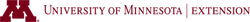 Master GardenerBeware! Within the Plant Kingdom Lurks Evil IntroductionWe sometimes approach our gardens and the plants we encounter in nature with a naïve sort of trust; however, there are many common plants found in the house and outdoors in the garden, woods or fields, which can cause problems if eaten, or handled. It is important to know the common and botanical names of all your plants, whether they are indoors or outside. Someday the plant kingdom’s dark side may make itself known to you and when it does – be prepared!Plant ReactionsEffects: allergic reaction, skin irritations, illness, deathWhat happens depends upon:Toxicity of plantThe parts contactedTime of yearStage of growthAmount of material with which the person has come into contactAge, weight and sensitivity of the personPoisonous Plants in the Garden (discussed in the presentation)Aconitum (Monkshood)Dicentra (Bleeding Heart)DelphiniumLathyrus (Sweet Pea)Rhododendron (Azalea)HydrangeaTaxus (Yew)Poisonous BulbsNarcissus (daffodil)CrocusGladiola HyacinthIrisScilla (squill)TulipPoisonous Houseplants (discussed in the presentation)Spathiphyllum (peace lily)Hedera helix (English ivy)PhilodendronDieffenbachia (dumb cane)Ficus benjamina (Ficus tree)Ficus elastica (rubber tree)Euphorbia tirucalli (pencil cactus, milkbrush)Solanum pseudocapsicum (Jerusalem cherry, Christmas cherry) Botanical Crime FamiliesNightshade FamilyCashew FamilyNettle FamilySpurge FamilyCarrot or Parsley FamilySolanaceae (Nightshade Family)Datura (Angel’s Trumpet)Atropa belladonna Bitter nightshadePotatoesPeppersEggplantsTomatoesPetuniaNicotianaAnacardiacea (Cashew or Sumac Family)MangoCashewPistachioPoison IvyPoison OakPoison SumacGinkgo TreeUrticaceae (Nettle Family)Light green, upright perennialAll parts of the leaves and stems are covered with long hairsStems are four-sided, ridged and groovedLeaves are coarsely toothed or jagged along the edgesLeaves are opposite one another along stemFibrous root system has underground stems (rhizomes)New plants can grow from rhizomesWear protective clothing when handlingEuphorbiaceae (Spurge Family)EuphorbiaPoinsettiaPencil cactusCastor beanRubber treePlants that produce a milky sap should be handled with care, as they may burn skin and eyes.Apiaceae (Parsley and Carrot Family)Phototoxic plants:CarrotsDillFennelParsleyAniseLovage ChervilParsnipsCarawayCorianderAngelicaCelery Dangerous wild plants:Water hemlockPoison hemlockGiant hogweedCow parsnipPoison hemlock description:  Leaves are triangular, dark green, very lacy and fern-likeStems are hollow between nodes, ridged and hairless with purple spots and blotchesFlowers are white with five notched petals arranged in an umbel (umbrella shape) approximately 2-3 inches across.Water hemlock symptoms of poisoning:Stomach painsNauseaDiarrheaDilation of the pupilsViolent convulsions sometimes accompanied by frothing at the mouthWhat should you do if poisoned?If emetics, followed by purgatives, are administered soon enough so that vomiting can be induced, the person has a chance for recovery.  Otherwise death can be sudden and is likely to occur during the convulsions.Some Poisonous Plants in the Minnesota LandscapeMore information on poisonous plants can be found at:http://www.wisconsinpoison.org/Poison-Center1/Educators/Plant_Booklet_2007.pdfhttp://pss.uvm.edu/ppp/pubs/oh20.htmInformation on Poison Hemlock in Minnesota can be found at:http://www.myminnesotawoods.umn.edu/poisonhemlock/Minnesota Poison Control Center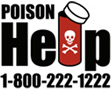 REFERENCESGough, R.E. (2010). Poisonous Plants in the Home Landscape, Montana State University Extension.Kommedahl, Thor (1989). Pesky Plants. Minnesota Extension Service, University of Minnesota.Safe and Poisonous Garden Plants (2012). University of California Davis.Stewart, Amy (2009). Wicked Plants. Chapel Hill:  Algonquin Books of Chapel Hill.Common NameBotanical NameToxic PartContact (C) or Ingested (I)Azaleas (Rhododendron spp.)All partsIBleeding Heart (Dicentra spp.)All partsIButtercup (Ranunculus spp.)All parts, esp. flowersCCherry (Prunus spp.)Seeds, bark, leavesICrocus, autumn (Colchicum autumnale)Bulbs, flowersIClematis (Clematis spp.)LeavesCColumbine (Aquilegia spp.)RootsIElderberry (Sambucus spp.)All partsIEnglish Ivy (Hedera helix)Leaves, fruitIFoxglove  (Digitalis purpurea)Flowers, seeds, leavesIGingko  (Gingko biloba)FruitIHorseradish (Armoracia lapathifolia)LeavesIHyacinths   (Hyacinthus spp.)BulbsIHydrangea   (Hydrangea spp.)Leaves, budsIIris   (Iris spp.)RhizomesIJuniper (Juniperuscommunis, J. virginiana)FruitC, ILarkspur   (Delphinium spp.)Young plants, seedsILily of the Valley(Convallaria majalis)All partsILobelia   (Lobelia inflata)Leaves, seedsILupine  (Lupinus spp.)All partsINarcissusBulbsINightshade  (Solanum spp.)FruitIPeas, sweet  (Lathyrus spp.)Petals, seedsIPlums   (Prunus spp.)Seeds, bark, leaves IPoison Ivy (Toxicodendron spp.)All partsCPotato    (Solanum tuberosum)Green portions, fruitIRhododendron (Rhododendron)All partsIRhubarb (Rheum rhaponticum)Leaf bladesITobacco (Nicotiana spp.)LeavesITomato (Lycopersicon esculentum)LeavesIYew(Taxus spp.)Fruit and foliageI